Sample Assessment Tasks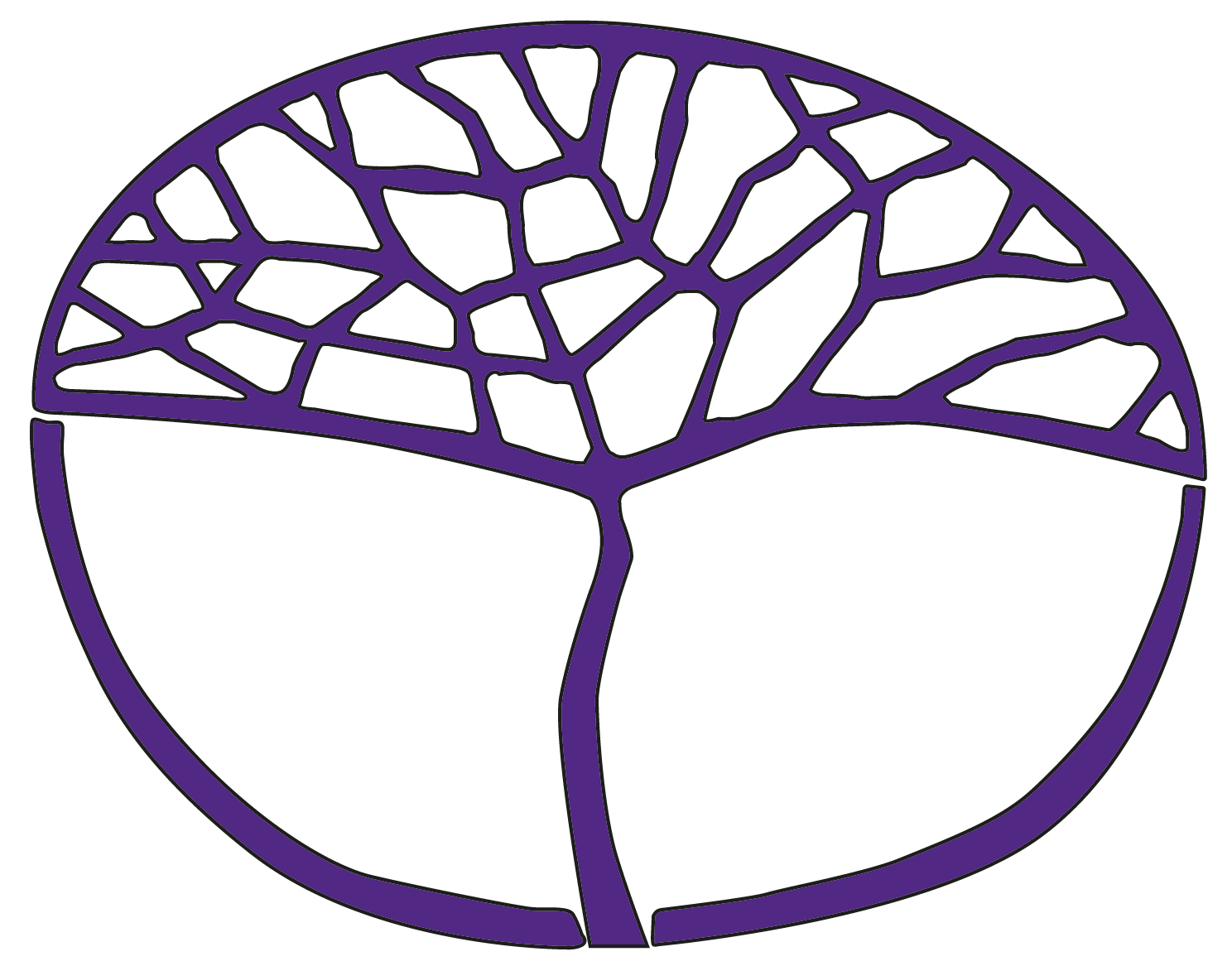 EnglishGeneral Year 12(to run alongside Foundation Year 12)Eight-Task ModelAcknowledgement of CountryKaya. The School Curriculum and Standards Authority (the Authority) acknowledges that our offices are on Whadjuk Noongar boodjar and that we deliver our services on the country of many traditional custodians and language groups throughout Western Australia. The Authority acknowledges the traditional custodians throughout Western Australia and their continuing connection to land, waters and community. We offer our respect to Elders past and present.Copyright© School Curriculum and Standards Authority, 2023This document – apart from any third-party copyright material contained in it – may be freely copied, or communicated on an intranet, for non-commercial purposes in educational institutions, provided that the School Curriculum and Standards Authority (the Authority) is acknowledged as the copyright owner, and that the Authority’s moral rights are not infringed.Copying or communication for any other purpose can be done only within the terms of the Copyright Act 1968 or with prior written permission of the Authority. Copying or communication of any third-party copyright material can be done only within the terms of the Copyright Act 1968 or with permission of the copyright owners.Any content in this document that has been derived from the Australian Curriculum may be used under the terms of the Creative Commons Attribution 4.0 International licence.DisclaimerAny resources such as texts, websites and so on that may be referred to in this document are provided as examples of resources that teachers can use to support their learning programs. Their inclusion does not imply that they are mandatory or that they are the only resources relevant to the course. Teachers must exercise their professional judgement as to the appropriateness of any they may wish to use.How to use this documentBackground to the Combined English General and Foundation documentThe preference of the School Curriculum and Standards Authority (the Authority) is that ideally, courses should be taught separately rather than delivered alongside other courses in the same classroom at the same time. However, the Authority does not have any policy rules that preclude schools from teaching combined course classes. Where courses are combined, the expectation is that the discrete content of each course and the assessment requirements for each course must still be met.This document is designed for schools that are delivering English General and Foundation in the same classroom. The students will complete the same modules of work (e.g. documentary study) but the course outlines, assessment outlines and assessment tasks are tailored to the different courses and units. Teaching will also need to be differentiated for the relevant cohorts and students. The accompanying English Foundation documents can be found under the Support Materials tab on the English Foundation page.Background to the Eight-Task Model The Board of the School Curriculum and Standards Authority (the Authority) has introduced an Eight-Task (maximum) Model for all courses as part of the Authority’s syllabus review process. The intent of the Eight-Task (maximum) Model is to ensure that the Authority’s assessment requirements do not generate workloads and/or stress that, under fair and reasonable circumstances, would unduly diminish the performance of students. The Eight-Task (maximum) Model is not mandated until a course has a syllabus review, and as English hasn’t undergone a review and isn’t scheduled for one yet, the eight-task maximum is not compulsory in English courses.Although the English and Literature courses have not yet had syllabus reviews, the Eight-Task Models not only provide exemplars for future change but can also be used for present courses to aid student wellbeing. The intention is to improve the balance between learning and assessment. Therefore, the Eight-Task Models for English include a reduction (to eight) in the maximum number of summative assessments required and an increased emphasis on formative activities. The formative activities and the texts listed in these models are suggestions only.Advice on use of texts in educational settingsTeachers use their professional judgement when selecting texts to use in their teaching and learning programs. They base their decisions on the requirements of the Western Australian curriculum, student data, the needs of their students and proposed learning intentions and success criteria.When using texts in the classroom, teachers are also required to: conform with relevant legal requirements and Department policiesaddress duty of care responsibilities meet copyright requirements adhere to the requirements of classification categories. Parent or guardian permission should be sought when showing a publication, film, video or computer game that has a PG or M classification to students under 15 years of age. Texts classified MA 15+ may not be shown to any students without parental consent, and allowances must be made in case of withdrawal. For further information, see the Department of Education policy Select and use texts in the Classroom at https://www.education.wa.edu.au/web/policies/-/use-of-texts-in-educational-settings. Schools may develop proformas for advising parents or guardians and/or seeking permission for their child to view or use a particular text, or texts, with a specific classification category.Sample assessment taskEnglish – General Year 12Task 1 Assessment type: 	CreatingConditions: 	Prepared in-class and at home over three weeksDue date: 	Week 5Task weighting: 	11% __________________________________________________________________________________InstructionsPart 1Write a fable, fairytale, myth or legend (500–1000 words) for a specific audience that communicates a life lesson. The subject may be original or an adaptation of a traditional story. Think about your audience, and develop ideas, values, attitudes and/or perspectives that would appeal to them.Pay attention to:narrative techniques (e.g. characterisation, setting, narrative point of view and conflict)text structures (e.g. orientation, rising action, climax, falling action, resolution, flashbacks, juxtaposition, foreshadowing, motif, withholding and in medias res)written language features (e.g. figurative language, emotive language, symbolism, dialogue, imagery, sound devices, diction and syntax)spelling, grammar, punctuation and paragraphing.Submit an annotated draft that indicates edits you have made based upon feedback offered by classmates, as well as a final good copy.Part 2 Present the story to the class and actively listen to feedback from them. Three peers will be assigned to offer verbal and written feedback (two stars and a wish) about the story.As the storyteller, you will need to work out the best way to deliver your story. As you read aloud, you will need to use appropriate pacing – you might want to pause for comments or reread sections and ask questions. Think about using eye contact, voice variations and facial expressions to emphasise parts of your story.As a listener offering feedback, make sure you use the two stars and a wish framework. Your feedback should be constructive and helpful, so ensure your facial expressions and body language match the message you are delivering.As the storyteller, listen carefully to the verbal feedback and thank them for their input. You might want to ask follow-up questions to help you understand their thinking.Marking key for sample assessment Task 1Sample assessment taskEnglish – General Year 12Task 2Assessment type: 	RespondingConditions: 	Completed in class in one lessonDue date: 	Week 8Task weighting: 	13% ____________________________________________________________________________________________________InstructionsYou are to complete comprehension questions analysing two unseen texts, a speech and a print advertisement.Suggested texts for the assessment task:Text 1
NPR – Transcript: Greta Thunberg’s Speech At The U.N. Climate Action Summit
https://www.npr.org/2019/09/23/763452863/transcript-greta-thunbergs-speech-at-the-u-n-climate-action-summitText 2
ads of brands – Ad of the Day | Greenpeace: Plastic Legacy, 1
https://adsofbrands.net/en/ads/ad-of-the-day-greenpeace-plastic-legacy-1/11276QuestionsRespond to both questions in approximately 200–250 words per question:Explain how two written language features and/or text structures in Text 1 present the author’s perspective.Discuss how two visual and/or written language choices are used in Text 2 to influence a particular audience.Marking key for sample assessment Task 2Use this marking key once for each of the two questions.Sample assessment taskEnglish – General Year 12Task 3Assessment type:	CreatingConditions: 	Prepared in class over two lessons (one lesson for planning and one lesson to write the speech)Due date:	Week 10Task weighting: 	11%__________________________________________________________________________________InstructionsWrite a persuasive speech (500–750 words) that presents a perspective about a social protest movement. You may write as yourself or take on a persona.Think about your audience, and develop ideas and perspectives that would appeal to them.Pay attention to:text structures (e.g. introduction, juxtaposition, foreshadowing, motif, cause and effect, problem and solution, hook, thesis, call to action, cohesive devices and conclusion)persuasive language features (e.g. figurative language, emotive language, symbolism, dialogue, imagery, sound devices, diction, syntax, punctuation, statistics, anecdotes, reference to experts, rhetorical questions, inclusive language, direct address, tone, register and style)spelling, grammar, punctuation and paragraphing.The written speech should incorporate information gathered from interviews, surveys, questionnaires, library and/or internet resources.You must submit a note-making retrieval chart that incorporates information from three different sources. Make sure you reference these correctly and include a bibliography.You must submit all notes, plans and drafts along with your final copy.Marking key for sample assessment Task 3Sample assessment taskEnglish – General Year 12Task 5Assessment type: 	RespondingConditions: 	Prepared over two lessons (one lesson for planning and one lesson to write the letter)Due date: 	Week 15Task weighting: 	13%__________________________________________________________________________________InstructionsWrite a formal letter (500 words) to the School Curriculum and Standards Authority explaining why the studied novel should or should not be added to the General English – Suggested text list.Think about your audience, and present ideas, values and/or attitudes that would appeal to them.Make sure you include supporting evidence (e.g. quotes and examples from the novel).Pay attention to:text structures (e.g. introduction, paragraphing, topic sentences, cohesive devices, hook, thesis, body of argument, call to action, , juxtaposition, cause and effect, problem and solution and conclusion)persuasive language features (e.g. figurative language, emotive language, symbolism, dialogue, imagery, sound devices, diction, syntax, punctuation, statistics, anecdotes, reference to experts, rhetorical questions, inclusive language, direct address, tone, register and style)spelling, grammar, punctuation and paragraphing.You must submit all notes, plans and drafts along with your final copy.Marking key for sample assessment Task 5Sample assessment taskEnglish – General Year 12Task 6 Assessment type: 	RespondingConditions: 	Prepared in class over two lessons (one lesson for planning and one lesson to complete the in-class essay)Due date:	Week 20Task weighting:	14%__________________________________________________________________________________InstructionsWrite an in-class essay (500–750 words) on a studied documentary.You have two lessons to complete this assessment. Lesson One should be used for planning. You must hand in your planning at the end of Lesson One. Lesson Two should be used to complete your response to one of the questions below.QuestionsAnswer one of the questions below:Explore how one documentary you have studied uses visual techniques to privilege or marginalise a perspective.How has one documentary you have studied reinforced or challenged your attitudes towards an issue?Discuss how one documentary you have studied appeals to the beliefs and values of a particular audience.Marking key for sample assessment Task 6Sample assessment taskEnglish – General Year 12Task 7Assessment type: 	CreatingConditions: 	Prepared in class and at home over three weeks Due date: 	Week 25Task weighting: 	11%__________________________________________________________________________________InstructionsWrite a problem letter (150–200 words) to an advice column about a workplace issue. The letter should be posted to an online forum or discussion group. Suggested platforms include Edublogs, Connect, Microsoft Teams, OneNote Class Notebook and SEQTA.Reply to three posts from classmates. The replies (150–200 words each) should express a viewpoint on how to solve the various problems described.Make sure you include supporting evidence (e.g. information gathered through research) for both your letter and your replies.Pay attention to:text structures (e.g. introduction, resolution, cause and effect, problem and solution)written language features (e.g. figurative language, emotive language, symbolism, dialogue, imagery, sound devices, diction, syntax, punctuation, statistics, anecdotes, reference to experts, rhetorical questions, inclusive language, direct address, tone, register and style)spelling, grammar, punctuation and paragraphing.You must submit a note-making retrieval chart that incorporates information from three different sources. Make sure you reference these correctly and include a bibliography.Marking key for sample assessment Task 7Sample assessment taskEnglish – General Year 12Task 8Assessment type:	CreatingConditions: 	Prepared in class and at home over 3 weeksDue date: 	Week 30Task weighting: 	12%__________________________________________________________________________________InstructionsIn pairs, design a multimodal presentation on the topic ‘A guide to surviving high school’. The presentation should be created for a particular context, purpose and audience.Think about your audience, and present ideas, perspectives and supporting evidence that would appeal to them.Your presentation should run for 5–10 minutes.When delivering your presentation to the class you should focus on speaking skills such as modulating volume, tone, emphasis, pitch, pace, intonation, body language, stance, gestures and eye contact. Your presentation must include relevant multimodal elements, such as a PowerPoint presentation, poster, handout, video or audio.You will complete peer evaluations and a self-evaluation, reflecting on how well your group worked collaboratively and cooperatively.Ideas for your presentationSuggested contexts and audiencesYou are giving a high school graduation speech, reflecting on your time at schoolYou are a student councillor and are presenting at the Year 7 OrientationYou are presenting to new students on their first day of schoolYou are creating a humorous YouTube videoSuggested topicsA day in the life of a high school studentDos and don’ts in high schoolTop ten tips for surviving high schoolMarking key for sample assessment task 8DescriptionMarksIdeas, values, attitudes and/or perspectives/6Communicates thoughtful ideas, values, attitudes and/or perspectives6Communicates effective ideas, values, attitudes and/or perspectives5Communicates appropriate ideas, values, attitudes and/or perspectives4Communicates some general ideas, values, attitudes and/or perspectives3Communicates inconsistent ideas, values, attitudes and/or perspectives2Communicates limited ideas, values, attitudes and/or perspectives.1Narrative techniques/6Makes deliberate and thoughtful use of narrative techniques to appeal to a target audience6Makes effective use of narrative techniques to appeal to a target audience5Makes appropriate use of narrative techniques to appeal to a target audience4Makes some use of narrative techniques to appeal to a target audience3Makes inconsistent use of narrative techniques to appeal to a target audience2Makes limited use of narrative techniques to appeal to a target audience1Text structures/6Makes deliberate and thoughtful use of text structures to appeal to a target audience6Makes effective use of text structures to appeal to a target audience5Makes appropriate use of text structures to appeal to a target audience4Makes some use of text structures to appeal to a target audience3Makes inconsistent use of text structures to appeal to a target audience2Makes limited use of text structures to appeal to a target audience1Written language features/6Makes thoughtful use of written language features to appeal to a target audience6Makes effective use of written language features to appeal to a target audience5Makes appropriate use of written language features to appeal to a target audience4Makes some use of written language features to appeal to a target audience3Makes inconsistent use of written language features to appeal to a target audience2Makes limited use of written language features to appeal to a target audience1Speaking skills/6Makes deliberate and thoughtful use of speaking skills for audience engagement6Makes effective use of speaking skills for audience engagement5Makes appropriate use of speaking skills for audience engagement4Makes some use of speaking skills for audience engagement3Makes inconsistent use of speaking skills for audience engagement2Makes limited use of speaking skills for audience engagement1Collaboration and feedback/6Makes strategic and thoughtful use of feedback and collaboration6Makes effective use of feedback and collaboration5Makes appropriate use of feedback and collaboration4Makes some use of feedback and collaboration3Makes inconsistent use of feedback and collaboration2Makes limited use of feedback and collaboration1Control of spelling, punctuation, grammar and paragraphing/5Demonstrates effective control of spelling, punctuation, grammar and paragraphing5Demonstrates appropriate control of spelling, punctuation, grammar and paragraphing4Demonstrates some control of spelling, punctuation, grammar and paragraphing3Demonstrates inconsistent control of spelling, punctuation, grammar and paragraphing2Demonstrates limited control of spelling, punctuation, grammar and paragraphing1Planning, drafting, proofreading and editing/5Demonstrates effective planning, drafting, proofreading and editing5Demonstrates appropriate planning, drafting, proofreading and editing4Demonstrates some planning, drafting, proofreading and editing3Demonstrates inconsistent planning, drafting, proofreading and editing2Demonstrates limited planning, drafting, proofreading and editing1Total /46DescriptionMarksEngagement with the question/10Comprehensive engagement with the question9–10Effective engagement with the question7–8General engagement with the question5–6Inconsistent engagement with the question3–4Limited engagement with the question1–2Use of supporting evidence/6Makes deliberate and thoughtful use of supporting evidence6Makes effective use of supporting evidence5Makes appropriate use of supporting evidence4Makes some use of supporting evidence3Makes inconsistent use of supporting evidence2Makes limited use of supporting evidence1Control of spelling, punctuation, grammar and paragraph structure/4Demonstrates effective control of spelling, punctuation, grammar and paragraph structure4Demonstrates appropriate control of spelling, punctuation, grammar and paragraph structure3Demonstrates some control of spelling, punctuation, grammar and paragraph structure2Demonstrates limited control of spelling, punctuation, grammar and paragraph structure1Total/20DescriptionMarksIdeas and perspectives/6Presents thoughtful ideas and perspectives6Presents effective ideas and perspectives5Presents appropriate ideas and perspectives4Presents some ideas and/or perspectives3Presents inconsistent ideas and/or perspectives2Presents limited ideas and/or perspectives1Research and note-making/6Makes deliberate and thoughtful use of research and note-making strategies6Makes effective use of research and note-making strategies5Makes appropriate use of research and note-making strategies4Makes some use of research and note-making strategies3Makes inconsistent use of research and note-making strategies2Makes limited use of research and note-making strategies1Use of supporting evidence/6Makes thoughtful use of supporting evidence6Makes effective use of supporting evidence5Makes appropriate use of supporting evidence4Makes some use of supporting evidence3Makes inconsistent use of supporting evidence2Makes limited use of supporting evidence1Persuasive language features/6Makes thoughtful use of persuasive language features to appeal to target audience6Makes effective use of persuasive language features to appeal to target audience5Makes appropriate use of persuasive language features to appeal to target audience4Makes some use of persuasive language features to appeal to target audience3Makes inconsistent use of persuasive language features to appeal to target audience2Makes limited use of persuasive language features to appeal to target audience1Text structures/6Makes thoughtful use of text structures to appeal to target audience6Makes effective use of text structures to appeal to target audience5Makes appropriate use of text structures to appeal to target audience4Makes some use of text structures to appeal to target audience3Makes inconsistent use of text structures to appeal to target audience2Makes limited use of text structures to appeal to target audience1Control of spelling, punctuation, grammar and paragraphing/5Demonstrates effective control of spelling, punctuation, grammar and paragraphing5Demonstrates appropriate control of spelling, punctuation, grammar and paragraphing4Demonstrates some control of spelling, punctuation, grammar and paragraphing3Demonstrates inconsistent control of spelling, punctuation, grammar and paragraphing2Demonstrates limited control of spelling, punctuation, grammar and paragraphing1Planning, drafting, proofreading and editing/5Demonstrates effective planning, drafting, proofreading and editing5Demonstrates appropriate planning, drafting, proofreading and editing4Demonstrates some planning, drafting, proofreading and editing3Demonstrates inconsistent planning, drafting, proofreading and editing2Demonstrates limited planning, drafting, proofreading and editing1Total /40 DescriptionMarksIdeas, values and/or attitudes/6Presents thoughtful ideas, values and/or attitudes6Presents effective ideas, values and/or attitudes5Presents appropriate ideas, values and/or attitudes4Presents some ideas, values and/or attitudes3Presents inconsistent ideas, values and/or attitudes2Presents limited ideas, values and/or attitudes1Use of supporting evidence/6Makes deliberate and thoughtful use of supporting evidence, such as quotes and/or examples6Makes effective use of supporting evidence, such as quotes and/or examples5Makes appropriate use of supporting evidence, such as quotes and/or examples4Makes some use of supporting evidence, such as quotes and/or examples3Makes inconsistent use of supporting evidence, such as quotes and/or examples2Makes limited use of supporting evidence, such as quotes and/or examples1Persuasive language features/6Makes deliberate and thoughtful use of persuasive language features to appeal to a target audience6Makes effective use of persuasive language features to appeal to a target audience5Makes appropriate use of persuasive language features to appeal to a target audience4Makes some use of persuasive language features to appeal to a target audience3Makes inconsistent use of persuasive language features to appeal to a target audience2Makes limited use of persuasive language features to appeal to a target audience1Text structures/6Makes deliberate and thoughtful use of text structures to appeal to a target audience6Makes effective use of text structures to appeal to a target audience5Makes appropriate use of text structures to appeal to a target audience4Makes some use of text structures to appeal to a target audience3Makes inconsistent use of text structures to appeal to a target audience2Makes limited use of text structures to appeal to a target audience1Control of spelling, punctuation, grammar and paragraphing/5Demonstrates effective control of spelling, punctuation, grammar and paragraphing5Demonstrates appropriate control of spelling, punctuation, grammar and paragraphing4Demonstrates some control of spelling, punctuation, grammar and paragraphing3Demonstrates inconsistent control of spelling, punctuation, grammar and paragraphing2Demonstrates limited control of spelling, punctuation, grammar and paragraphing1Planning, drafting, proofreading and editing/5Demonstrates effective planning, drafting, proofreading and editing5Demonstrates appropriate planning, drafting, proofreading and editing4Demonstrates some planning, drafting, proofreading and editing3Demonstrates inconsistent planning, drafting, proofreading and editing2Demonstrates limited planning, drafting, proofreading and editing1Total/34DescriptionMarksEngagement with the question/10Demonstrates comprehensive engagement with the question9–10Demonstrates effective engagement with the question7–8Demonstrates general engagement with the question5–6Demonstrates inconsistent engagement with the question3–4Demonstrates limited engagement with the question1–2Use of supporting evidence/6Makes deliberate and thoughtful use of supporting evidence, such as quotes and/or examples6Makes effective use of supporting evidence, such as quotes and/or examples5Makes appropriate use of supporting evidence, such as quotes and/or examples4Makes some use of supporting evidence, such as quotes and/or examples3Makes inconsistent use of supporting evidence, such as quotes and/or examples2Makes limited use of supporting evidence, such as quotes and/or examples1Control of spelling, punctuation, grammar and paragraph structure/4Demonstrates effective control of spelling, punctuation, grammar and paragraph structure4Demonstrates appropriate control of spelling, punctuation, grammar and paragraph structure3Demonstrates some control of spelling, punctuation, grammar and paragraph structure2Demonstrates limited control of spelling, punctuation, grammar and paragraph structure1Total /20 DescriptionMarksExpresses viewpoints/6Expresses deliberate and thoughtful viewpoints relevant to the topic6Expresses effective viewpoints relevant to the topic5Expresses appropriate viewpoints relevant to the topic4Expresses some viewpoints relevant to the topic3Expresses inconsistent viewpoints relevant to the topic2Expresses limited viewpoints relevant to the topic1Research and note-making/6Makes deliberate and thoughtful use of research and note-making strategies6Makes effective use of research and note-making strategies5Makes appropriate use of research and note-making strategies4Makes some use of research and note-making strategies3Makes inconsistent use of research and note-making strategies2Makes limited use of research and note-making strategies1Text structures/6Makes deliberate and thoughtful use of text structures to solve problems6Makes effective use of text structures to solve problems5Makes appropriate use of text structures to solve problems4Makes some use of text structures to solve problems3Makes inconsistent use of text structures to solve problems2Makes limited use of text structures to solve problems1Written language features/6Makes deliberate and thoughtful use of written language features to solve problems6Makes effective use of written language features to solve problems5Makes appropriate use of written language features to solve problems4Makes some use of written language features to solve problems3Makes inconsistent use of written language features to solve problems2Makes limited use of written language features to solve problems1Control of spelling, punctuation, grammar and paragraphing/6Demonstrates sustained control of spelling, punctuation, grammar and paragraphing6Demonstrates effective control of spelling, punctuation, grammar and paragraphing5Demonstrates appropriate control of spelling, punctuation, grammar and paragraphing4Demonstrates some control of spelling, punctuation, grammar and paragraphing3Demonstrates inconsistent control of spelling, punctuation, grammar and paragraphing2Demonstrates limited control of spelling, punctuation, grammar and paragraphing1Total /30DescriptionMarksIdeas and perspectives/6Communicates thoughtful ideas and perspectives6Communicates effective ideas and perspectives5Communicates appropriate ideas and perspectives4Communicates some ideas and/or perspectives3Communicates inconsistent ideas and/or perspectives2Communicates limited ideas and/or perspectives1Use of supporting evidence/6Makes deliberate and thoughtful use of supporting evidence6Makes effective use of supporting evidence5Makes appropriate use of supporting evidence4Makes some use of supporting evidence3Makes inconsistent use of supporting evidence2Makes limited use of supporting evidence1Multimodal elements/6Makes deliberate and thoughtful use of multimodal elements for audience engagement6Makes effective use of multimodal elements for audience engagement5Makes appropriate use of multimodal elements for audience engagement4Makes some use of multimodal elements for audience engagement3Makes inconsistent use of multimodal elements for audience engagement2Makes limited use of multimodal elements for audience engagement1Speaking skills/6Makes deliberate and thoughtful use of speaking skills for audience engagement6Makes effective use of speaking skills for audience engagement5Makes appropriate use of speaking skills for audience engagement4Makes some use of speaking skills for audience engagement3Makes inconsistent use of speaking skills for audience engagement2Makes limited use of speaking skills for audience engagement1Collaboration and teamwork/6Consistently works in a cooperative, productive, supportive and well-organised manner and takes on group leadership when necessary6Consistently works in a cooperative, productive, supportive and well-organised manner5Often works in a cooperative, productive, supportive and well-organised manner4Sometimes works in a cooperative, productive, supportive and well-organised manner3Inconsistent collaboration and teamwork2Limited collaboration and teamwork1Total /30